	На основании Гражданского кодекса Российской Федерации, Федерального закона от 08.02.1998 № 14-ФЗ «Об обществах с ограниченной ответственностью», Федерального закона от 06.04.2015 № 208 «Об акционерных обществах», Федерального закона от 06.10.2003 № 131 «Об общих принципах организации местного самоуправления в Российской Федерации», Закона Санкт-Петербурга от 23.09.2009 № 420-79 «Об организации местного самоуправления в Санкт-Петербурге», Устава внутригородского Муниципального образования Санкт-Петербурга муниципальный округ Лиговка-Ямская, решения Муниципального Совета от 28.04.2011 № 153 «Об утверждении перечня муниципальных услуг, предоставляемых местной Администрацией Муниципального образования муниципальный округ Лиговка-Ямская» местная Администрация внутригородского Муниципального образования Санкт-Петербурга муниципальный округ Лиговка-ЯмскаяПОСТАНОВЛЯЕТ:1.	Внести следующие изменения в приложения № 1-7 к постановлению местной Администрации внутригородского Муниципального образования Санкт-Петербурга от 20.05.2015 № 55 «Об утверждении административных регламентов предоставления муниципальных услуг» (далее Постановление):1.1.	В приложениях № 1-7 к Постановлению пункт 5.4 изложить в следующей редакции:«В случае если жалоба подается через представителя заявителя, также представляется документ, подтверждающий полномочия на осуществление действий от имени заявителя. В качестве документа, подтверждающего полномочия на осуществление действий от имени заявителя, может быть представлена:оформленная в соответствии с законодательством Российской Федерации доверенность (для физических лиц);оформленная в соответствии с законодательством Российской Федерации доверенность, подписанная руководителем заявителя или уполномоченным этим руководителем лицом (для юридических лиц);копия решения о назначении или об избрании либо приказа о назначении физического лица на должность, в соответствии с которым такое физическое лицо обладает правом действовать от имени заявителя без доверенности».2.	Опубликовать настоящее постановление в официальном печатном издании Муниципального Совета Муниципального образования Лиговка-Ямская - газете «Лиговка-Ямская» и разместить (обнародовать) в информационно-телекоммуникационной сети «Интернет» на официальном сайте Муниципального образования Лиговка-Ямская (ligovka-yamskaya.ru/лиговка-ямская.рф).3.	Постановление вступает в силу на следующий день после дня его официального опубликования (обнародования).4.	Контроль за исполнением настоящего постановления оставляю за собой.Глава местной Администрации					    О.Ю. Буканова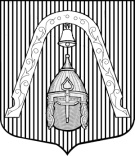 МЕСТНАЯ  АДМИНИСТРАЦИЯВНУТРИГОРОДСКОГО МУНИЦИПАЛЬНОГО  ОБРАЗОВАНИЯ САНКТ-ПЕТЕРБУРГА МУНИЦИПАЛЬНЫЙ ОКРУГ ЛИГОВКА-ЯМСКАЯМЕСТНАЯ  АДМИНИСТРАЦИЯВНУТРИГОРОДСКОГО МУНИЦИПАЛЬНОГО  ОБРАЗОВАНИЯ САНКТ-ПЕТЕРБУРГА МУНИЦИПАЛЬНЫЙ ОКРУГ ЛИГОВКА-ЯМСКАЯМЕСТНАЯ  АДМИНИСТРАЦИЯВНУТРИГОРОДСКОГО МУНИЦИПАЛЬНОГО  ОБРАЗОВАНИЯ САНКТ-ПЕТЕРБУРГА МУНИЦИПАЛЬНЫЙ ОКРУГ ЛИГОВКА-ЯМСКАЯМЕСТНАЯ  АДМИНИСТРАЦИЯВНУТРИГОРОДСКОГО МУНИЦИПАЛЬНОГО  ОБРАЗОВАНИЯ САНКТ-ПЕТЕРБУРГА МУНИЦИПАЛЬНЫЙ ОКРУГ ЛИГОВКА-ЯМСКАЯПОСТАНОВЛЕНИЕПОСТАНОВЛЕНИЕПОСТАНОВЛЕНИЕПОСТАНОВЛЕНИЕ23.10.2017     №     №37«О внесении изменений в постановление местной Администрации внутригородского Муниципального образования Санкт-Петербурга от 20.05.2015 № 55 «Об утверждении административных регламентов предоставления муниципальных услуг»«О внесении изменений в постановление местной Администрации внутригородского Муниципального образования Санкт-Петербурга от 20.05.2015 № 55 «Об утверждении административных регламентов предоставления муниципальных услуг»